VocabularyFor each word, provide a short but specific definition from YOUR OWN BRAIN! No boring textbook definitions. Write something to help you remember the word. Explain the word as if you were explaining it to an elementary school student.  Give an example if you can. Don’t use the words given in your definition!Ionic Bond: ________________________________________________________________________________Covalent Bond: _____________________________________________________________________________Metallic Bond: ______________________________________________________________________________Molecular: _________________________________________________________________________________Sea of electrons: ____________________________________________________________________________Electronegativity: ___________________________________________________________________________Polar Bond: ________________________________________________________________________________Nonpolar Bond: _____________________________________________________________________________Polar Molecule: _____________________________________________________________________________Nonpolar Molecule: _________________________________________________________________________Linear Molecule: ____________________________________________________________________________Bent Molecule: _____________________________________________________________________________Pyramidal Molecule: _________________________________________________________________________Tetrahedral Molecule: _______________________________________________________________________Shared pairs: _______________________________________________________________________________Unshared pairs: _____________________________________________________________________________Symmetrical: _______________________________________________________________________________Intermolecular Forces: _______________________________________________________________________Hydrogen Bonding: __________________________________________________________________________Video 5.1 Types of BondsCompounds can be differentiated by their chemical and physical properties. Two major categories of compounds are _______________ and molecular (covalent) compounds. Chemical bonds are formed when valence electrons are _________________ from one atom to another (ionic), __________________ between atoms (covalent), mobile within a metal (metallic). When a bond is broken, energy is ______________. When a bond is formed, energy is _____________. Atoms attain a stable valence electron configuration by bonding with other atoms. ___________________________ have stable valence configurations and tend not to bond.Physical properties of substances can be explained in terms of chemical bonds and intermolecular forces. These properties include conductivity, malleability, solubility, hardness, melting point, and boiling pointWhen an atom gains one or more electrons, it becomes a negative ion and its radius __________________. When an atom loses one or more electrons, it becomes a positive ion and its radius _____________________. Metals tend to react with nonmetals to form ___________________ compounds. Nonmetals tend to react with other nonmetals to form molecular (____________________) compounds. Ionic compounds contain polyatomic ions have both ionic and covalent bonding. Fill in notes on the chart below:What type of bonds do the following pairs make?C+O		__________________		d.   P+Cl	__________________N+H		__________________		e.   Mg+F	__________________Na+S		__________________		f.   Au		__________________What is a “sea of electrons?” How is it formed? Why is the “sea of electrons” important in metallic bonding? (What can the electrons do?)Video 5.2 Ionic BondsShow your work to find the formula and draw the Lewis dot structures (#1-4 from the video):K+Br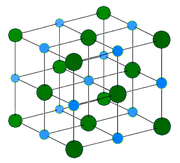 Mg+ClNa+SCa+SK+OMg+NAl+BrHow many electrons do all the cations have when they bond?How many electrons do the anions have when they bond?What is happening to the electrons? (shared, transferred or sea?)Video 5.3 Covalent BondsIn a multiple covalent bond, more than one pair of electrons are ____________ between two atoms. Electron-dot diagrams (Lewis structures) can represent the valence electron arrangement in elements, compounds, and ions. What does VSEPR stand for/ what does it mean?What are the four major shapes? Draw each shape out labeled with the name:Show the drawings:PCl3SiCl2H2Br2H2SVideo 5.4 Bond Polarity_________________________ indicates how strongly an atom of an element attracts electrons in a chemical bond. Electronegativity values are assigned according to arbitrary scales.The electronegativity difference between two bonded atoms is used to assess the degree of __________________________ in a bond. What makes the bond between H and O polar?The most polar bonds are those between atoms that have the biggest difference in electronegativity. Which is the most polar? Show your work.HF		b. HCl		c. HBr		d. HIWhich of the choices in number two was nonpolar? What was its difference in electronegativity?Complete the table from the video:Label as containing polar or nonpolar bonds:NO		b. CCl4		c.  F2		d. CH4		e. CS2		f. H2O	Video 5.5 Molecular PolarityMolecular polarity can be determined by the shape of the molecule and the______________ of charge. __________________ (nonpolar) molecules include CO2, CH4, and diatomic elements. Asymmetrical (polar) molecules include HCl, NH3, and H2O. Use polar or nonpolar in the blanks and your answers:Symmetrical molecules are ________________ and asymmetrical molecules are ________________.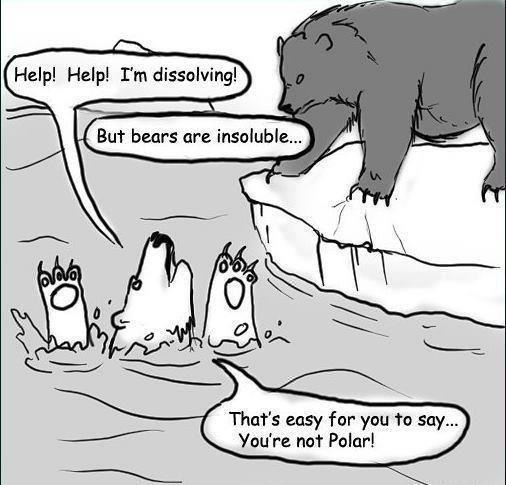 Water is ________________ and dissolves other ________________ substances.Draw the following and decide if they are polar or nonpolar molecules:______________	  _______________	   _______________	        _______________Hexene does not dissolve in water so it is ________________ and dissolves other ________________ substances.Why do we need to use both water AND soap when we wash our hands?Polar molecules are more organized. When they are near a magnetic plate they align to the plate. Show how HF would align to the plate:	-	-	-	-	-	-	-	-	-	-	-	-+	+	+	+	+	+	+	+	+	+	+	+	+Video 5.6 Intermolecular Forces of AttractionDefine the words to complete the following chart using prior knowledge and today’s video:Which has the strongest bonds holding atoms together?CH4		b. NO2		c.LiCl		d. PCl3Which has the strongest forces holding molecules together?H2O		b. SO2		c.  CF4		d. H2Why does water form droplets with high surface tension (what kind of forces does it have)?Breaking bonds is ________________. Breaking forces is ________________. That is why breaking bonds requires so much energy and changes the substance; meanwhile breaking forces only changes the phase. (Use physical or chemical in the blanks.)ReviewWhat occurs as two atoms of fluorine combine to become a molecule of fluorine?A bond is formed as energy is absorbed.	A bond is formed as energy is released.          C) A bond is broken as energy is absorbed.	          D) A bond is broken as energy is released.To break a chemical bond, energy must beAbsorbed                  C) destroyed      produced	D) releasedWhich quantities must be conserved in all chemical reactions?mass, charge, density              mass, charge, energy          C) charge, volume, density                    D) charge, volume, energyGiven the balanced equation representing a reaction:      H2(g) + Cl2(g)    2HCl(g) + energy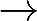      Which statement describes the energy changes in this            reaction?Energy is absorbed as bonds are formed onlyEnergy is released as bonds are broken, only.Energy is absorbed as bonds are broken, and energy is released as bonds are formed.Energy is absorbed as bonds are formed, and energy is released as bonds are broken.Given the formula for hydrazine: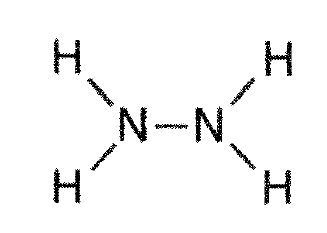       How many pairs of electrons are shared between the          two nitrogen atoms?      A)  1           B) 2	C)  3            D)  4Which symbol represents an atom in the ground state with the most stable valence electron configuration?B         B) O	C)  Li           D)  NeGiven the Lewis electron-dot diagram: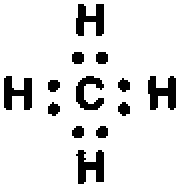      Which electrons are represented by all of the dots?the carbon valence electrons, only	the hydrogen valence electrons, only         C) the carbon and hydrogen valence electrons	          D) all of the carbon and hydrogen electronsWhich is the correct electron-dot formula for a molecule of chlorine?         A)              B)           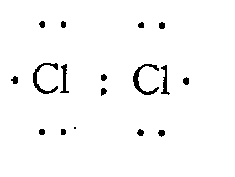 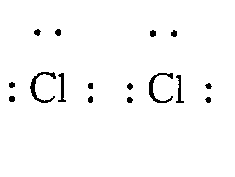          C)              D)  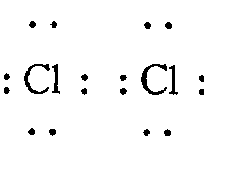 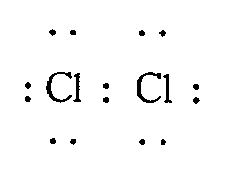 Which electron-dot diagram represents H2?        A)              B)            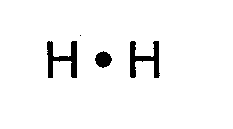 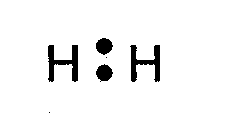         C)              D)  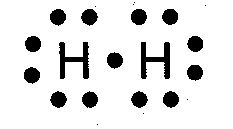 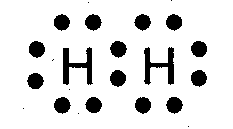 Which formulas represent one ionic compound and one molecular compound?N2 and SO2	C)  Cl2 and H2S	BaCl2 and N2O4	D) NaOH and BaSO4Element X reacts with chlorine to form an ionic compound that has the formula XCl2. To which group on the Periodic Table could element X belong?Group 1      	C) Group 2        Group 13	D)  Group 15Which element forms an ionic compound when it reacts with lithium?K             B) Fe	C)  Kr               D)  BrThe bonds in BaO are best described ascovalent, because valence electrons are shared	covalent, because valence electrons are transferredionic, because valence electrons are shared	ionic, because valence electrons are transferredWhat occurs when an atom loses an electron?The atom's radius decreases and the atom becomes a negative The atom's radius decreases and the atom becomes a positive The atom's radius increases and the atom becomes a negative The atom's radius increases and the atom becomes a positive As a chlorine atom becomes a negative ion, the atomgains an electron and its radius increases	gains an electron and its radius decreasesloses an electron and its radius increases	loses an electron and its radius decreasesWhich compound contains both ionic and covalent bonds?CaCO3         B) PCl3     C) MgF2         D)  CH2OWhich sample contains particles in a rigid, fixed, geometric pattern?CO2(aq)     B) HCl(g)     C) H2O()   D) KCl(s)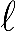 Which statement best describes the substance that results when electrons are transferred from a metal to a nonmetal?It contains ionic bonds and has a low melting point.It contains ionic bonds and has a high melting point.It contains covalent bonds and has a low melting point.It contains covalent bonds and has a high melting point.When a reaction occurs between atoms with ground-state electron configurations of 2-1 and 2-7, the bond formed is mainlypolar covalent	C) nonpolar covalent	metallic	D)  ionicWhich type of substance can conduct electricity in the liquid phase but not in the solid phase?ionic compound	molecular compoundmetallic element	nonmetallic elementBased on bond type, which compound has the highest melting point?CH3OH     B) C6H14        C)  CaCl2      D)  CCl4The data table below represents the properties determined by the analysis of substances A, B, C, and D.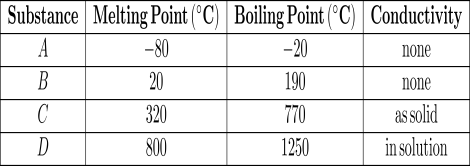             Which substance is an ionic compound?A            B) B	C)  C             D)  DA hard substance that has a high melting point and is a poor conductor of electricity in the solid phase could beCO2            B) Mg	C)  NaCl            D)  CCl4As NaC2H3O2(s) is stirred into water and dissolves, the electrical conductivity of the solutionDecreases         	C)increases         remains the sameWhich compound has the strongest hydrogen bonding between its molecules?HBr           B) HCl	     C)  HF              D)  HIWhat is the total number of electrons shared in a double covalent bond?         A)  1              B) 2	   C)  3            D)  4Which type of bond is found between atoms of solid cobalt?nonpolar covalent      C) polar covalent	metallic	     D)  ionicThe nitrogen atoms in a molecule of N2 share a total ofone pair of electrons              one pair of protonsthree pairs of electrons      three pairs of protonsGiven a formula for oxygen: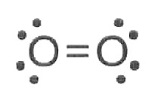     What is the total number of electrons shared       between the atoms represented in this      formula?    A)  1             B) 2	C)  8             D)  4Given the formula of a substance: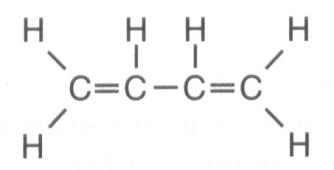       What is the total number of shared electrons in a       molecule of this substance?      A)  22              B) 11       C)  9         D)  6Which two substances are covalent compounds?C6 H12 O6 (s) and KI(s)           C6 H12 O6 (s) and HCl(g)KI(s) and NaCl(s)                     NaCl(s) and HCl(g)A chemist performs the same tests on two homogeneous white crystalline solids, A and B. The results are shown in the table below.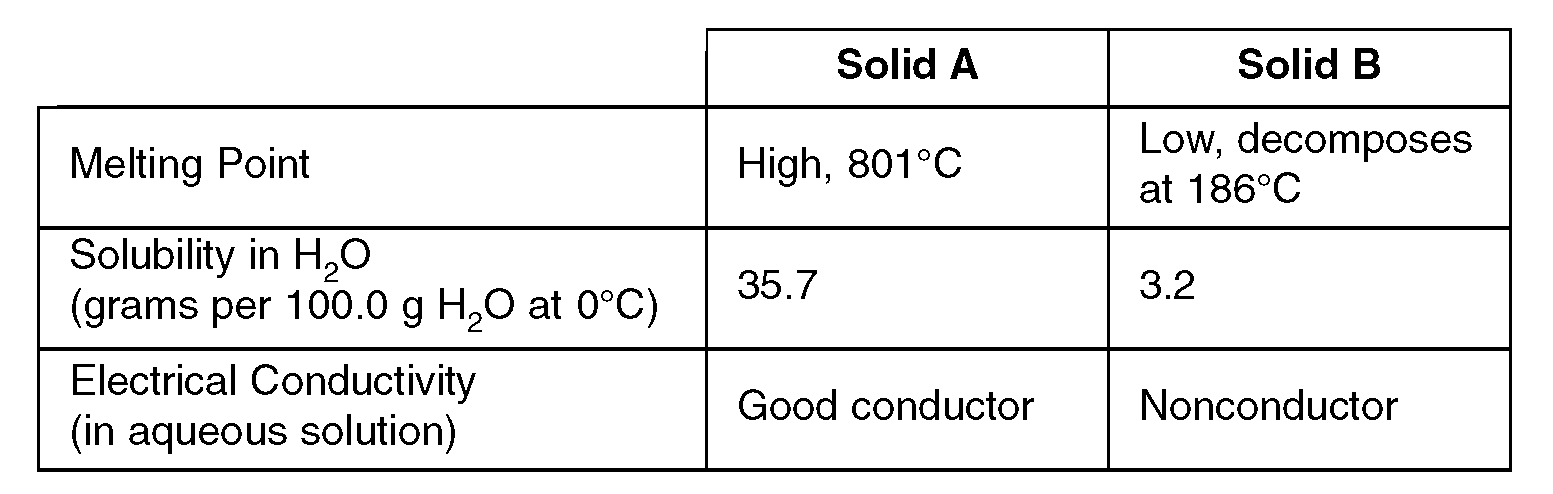 The results of these tests suggest thatboth solids contain only ionic bondsboth solids contain only covalent bondssolid A contains only covalent bonds and solid B contains only ionic bondssolid A contains only ionic bonds and solid B contains only covalent bondsWhich terms describe a substance that has a low melting point and poor electrical conductivity?covalent and metallic	covalent and molecular  ionic and molecular	ionic and metallicA solid substance is an excellent conductor of electricity. The chemical bonds in this substance are most likelyionic, because the valence electrons are shared between atomsionic, because the valence electrons are mobilemetallic, because the valence electrons are stationarymetallic, because the valence electrons are mobileMetallic bonding occurs between metal atoms that havefilled energy levels and low ionization energies	filled energy levels and high ionization energiesunfilled energy levels and low ionization energies	unfilled energy levels and high ionization energiesWhich substance contains particles held together by metallic bonds?Ni(s)      B) Ne(s)	C)  N2(s)         D)  I2(s)Based on electronegativity values, which type of elements tends to have the greatest attraction for electrons in a bond?metals	C) metalloids	nonmetals	D) noble gasesWhich bond is least polar?As–Cl       B) Bi–Cl	    C)  P–Cl       D) N–ClIf the electronegativity difference between the elements in compound NaX is 2.1, what is element X?Br        B) Cl     C) F      D) OWhich type of molecule is CF4?polar, with a symmetrical distribution of chargepolar, with an asymmetrical distribution of chargenonpolar, with a symmetrical distribution of chargenonpolar, with an asymmetrical distribution of chargeWhich compound has molecules that form the strongest hydrogen bonds?HI        B) HBr	C)  HF       D)  HClWhich electron-dot diagram represents a molecule that has a polar covalent bond?         A)                    B)         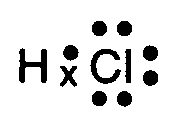 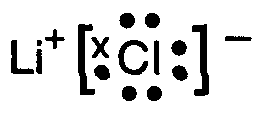          C)                 D)  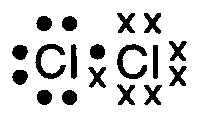 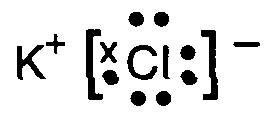 Which formula represents a polar molecule?H2             B) H2O	   C)  CO2              D)  CCl4The liquids hexane and water are placed in a test tube. The test tube is stoppered, shaken, and placed in a test tube rack. The liquids separate into two distinct layers because hexane and water have differentformula masses	B) molecular polarities   C) pH values	D) specific heatsHexane (C6H14) and water do not form a solution. Which statement explains this phenomenon?Hexane is polar and water is nonpolar.	Hexane is ionic and water is polar.Hexane is nonpolar and water is polar.	 Hexane is nonpolar and water is ionic.The symmetrical structure of the CH4 molecule is due to the fact that the four single bonds between carbon and hydrogen atoms are directed toward the corners of aTriangle             	C)  tetrahedronsquare	D) rectangleWhich diagram best represents a polar molecule?         A)                 B)               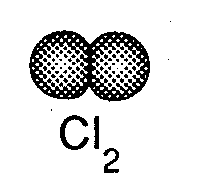 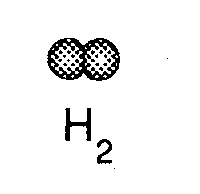           C)                 D)  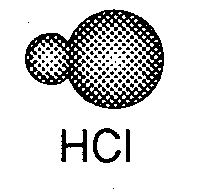 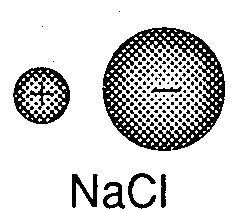 The table below contains data for compounds A, B, C, and D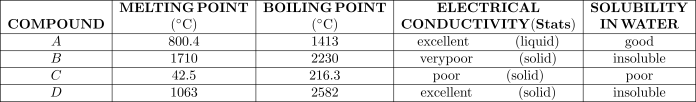 Which list identifies the type of bonding characteristic of each compound's solid phase?A -ionic B -network C -metallic D-molecular	A -network B -ionic C -molecular D-metallicA -metallic B -molecular C-network D-ionic	A -ionic B -network C -molecular D-metallicHydrogen bonding is a type ofstrong covalent bond	weak ionic bondstrong intermolecular force	weak intermolecular forceWhich statement explains why H2O has a higher boiling point than N2?H2O has greater molar mass than N2.	H2O has less molar mass than N2.H2O has stronger intermolecular forces then N2.	H2O has weaker intermolecular forces than N2.The table below shows four compounds and the boiling point of each.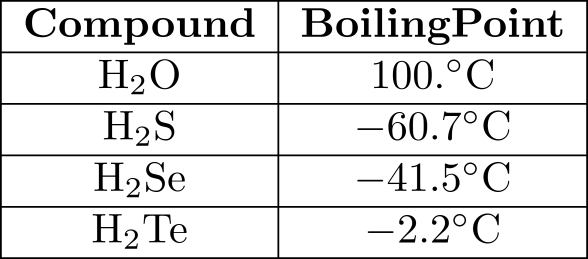 Which type of molecular attraction accounts for the high boiling point of H2O?molecule-ion                       C) ion-ionhydrogen bonding               D) van der WaalsThe table below shows the normal boiling point of four compounds.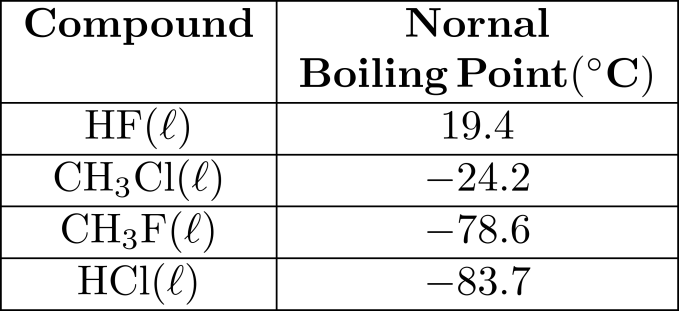 Which compound has the strongest intermolecular forces?HF()	C)    CH3Cl()	CH3F()	D)    HCl()Which characteristic of the compound C5H12 causes it to have a higher normal boiling point than C2H6?The distance between molecules of C5H12 is greater.The force of attraction between molecules of C5H12 is greater.C5H12 has a larger number of ionic bonds.C5H12 has a larger number of double bonds.IonicCovalentMetallicHard or soft?Shiny or dull?High or low melting point?High or low boiling point?Conducts? (When?)Solid, liquid or gas?What happens to the electrons?Example of a substance with these bondsElectronegativity differenceBond typeNonpolarPolarVery PolarIonic